Ausgefüllte Anträge bitte per Post bis spätestens zur genannten Einreichfrist an folgende Adresse senden (später eingehende Anträge können nicht berücksichtigt werden):
LEADER Regionalmanagement VogtlandMusicon Valley e.V.Johann-Sebastian-Bach Str. 1308258 MarkneukirchenDatenschutzinformationInformationen für Antragsteller und bei der Antragstellung beteiligte Personen zur Datenverarbeitung durch die LEADER-Aktionsgruppe (LAG) im Rahmen des Entwicklungsprogramms für den ländlichen Raum (EPLR 2014 bis 2020) – Übergangsperiode 2021-22Die LEADER-Aktionsgruppe Vogtland (nachfolgend: LAG), ansässig in Markt 7, 08233 Treuen verarbeitet die von Ihnen bereitgestellten personenbezogenen Daten für Ihre Beratung und zur Durchführung des Auswahlverfahrens auf Grundlage des Art. 6 Abs. 1 e DSGVO (Wahrnehmung einer Aufgabe im öffentlichen Interesse) i.V.m. der Förderrichtlinie LEADER – RL LEADER/2014, dem Entwicklungsprogramm für den ländlichen Raum im Freistaat Sachsen (EPLR) in der Förderperiode 2014 bis 2020 – Übergangsperiode 2021 – 2022 der gültigen LEADER-Entwicklungsstrategie (LES) sowie ggf. Art. 6 Abs. 1 a DSGVO (Einwilligung). Nach den Vorgaben für das Auswahlverfahren bei der LAG werden ggf. Daten an beteiligte Stellen (z.B. Entscheidungsgremien, LEADER-Bewilligungsbehörde) übermittelt und / oder veröffentlicht. Nach Abschluss des Auswahlverfahrens und Ablauf etwaiger Aufbewahrungsfristen werden die Daten gelöscht. Zugunsten natürlicher Personen besteht jederzeit ein Recht gegenüber der LAG auf Auskunft über die personenbezogenen Daten, ggf. auch auf Berichtigung, Löschung, Einschränkung der Verarbeitung, Widerspruch gegen die Verarbeitung, Datenübertragbarkeit sowie Beschwerde bei einer Aufsichtsbehörde. Mit allen Anliegen zum Datenschutz wenden Sie sich bitte an das Regionalmanagement. (037422/402950; info@leader-vogtland.de).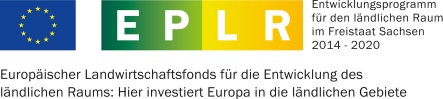 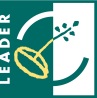 Aufruf-Nr.: 03-2021Nr. des Vorhabens:(wird vom Regionalmanagement ausgefüllt)Nr. des Vorhabens:(wird vom Regionalmanagement ausgefüllt)1. Angaben zum Träger des Vorhabens1. Angaben zum Träger des Vorhabens1. Angaben zum Träger des VorhabensTräger des Vorhabens:(Antragsteller)Adresse:Rechtsform:  Kommunen / Zweckverbände Unternehmen  Private - Geburtsdatum (TT.MM.JJJJ):  Sonstige Kommunen / Zweckverbände Unternehmen  Private - Geburtsdatum (TT.MM.JJJJ):  SonstigeTelefon/Fax:Email/Website:Ansprechpartner:2. Beschreibung des Vorhabens2. Beschreibung des Vorhabens2. Beschreibung des VorhabensTitel des Vorhabens:Einordnung des Vorhabens:(Maßnahmenbezeichnung lt. Aktionsplan)1.1.1 demografiegerechter Ausbau kommunaler Straßen, Gehwege einschließlich Beleuchtung1.1.1 demografiegerechter Ausbau kommunaler Straßen, Gehwege einschließlich BeleuchtungKurzbeschreibung des Vorhabens:(inklusive Ausgangssituation und Zielsetzung, ausführliche Vorhabens-beschreibung als gesonderte Anlage beifügen)Standort des Vorhabens(Adresse inklusive Gemarkung und Flurstück-Nr.)Durchführungszeitraum:Beginn: ………………….……..(MM/JJJJ) Ende: …………………………….(MM/JJJJ)Schriftliche EigenerklärungSchriftliche Erklärung des Antragstellers, dass zum Zeitpunkt der Projekteinreichung beim Regionalmanagement keine Aussicht auf Förderung aus anderen Kernprogrammen (Nachrangförderung) besteht, wie zum Beispiel: KStb (LASuV) – bei Beleuchtung: RL Klimaschutz (SAB)Schriftliche Erklärung des Antragstellers, dass zum Zeitpunkt der Projekteinreichung beim Regionalmanagement keine Aussicht auf Förderung aus anderen Kernprogrammen (Nachrangförderung) besteht, wie zum Beispiel: KStb (LASuV) – bei Beleuchtung: RL Klimaschutz (SAB)3. Kosten und Wirtschaftlichkeit des Vorhabens3. Kosten und Wirtschaftlichkeit des Vorhabens3. Kosten und Wirtschaftlichkeit des VorhabensGesamtkosten € (brutto)vorsteuerabzugsberechtigt(Ist der Antragsteller vorsteuerabzugsberechtigt, werden die Gesamtkosten netto zur Berechnung der Förderung festgelegt)Gesamtkosten € (netto)……………….……………… ja                                      nein………………………………..……………….……………… ja                                      nein………………………………..Beantragter Fördersatz:(nicht gewerbliche Vorhaben: 80% gewerbliche Vorhaben: 50%)Voraussichtlicher Zuschuss von LEADER Mitteln in €(Untergrenze  15.000 € Obergrenze  350.000 €)4. Einzureichende Unterlagen zur Einreichfrist des Aufrufs4. Einzureichende Unterlagen zur Einreichfrist des Aufrufs4. Einzureichende Unterlagen zur Einreichfrist des AufrufsGrundlage zur Prüfung der Kohärenzkriterien und spezifischen Kohärenzkriterien zum Zeitpunkt der Antragstellung.Grundlage zur Prüfung der Kohärenzkriterien und spezifischen Kohärenzkriterien zum Zeitpunkt der Antragstellung.Grundlage zur Prüfung der Kohärenzkriterien und spezifischen Kohärenzkriterien zum Zeitpunkt der Antragstellung.Bitte ankreuzenBitte ankreuzenBitte ankreuzenAusführliche Vorhabensbeschreibung beigefügt                       nicht beigefügt beigefügt                       nicht beigefügtSchriftliche Eigenerklärung beigefügt                       nicht beigefügt                     trifft nicht zu  beigefügt                       nicht beigefügt                     trifft nicht zu Grundbuchauszug(nicht älter als 1 Jahr) beigefügt                       nicht beigefügt                     trifft nicht zu  beigefügt                       nicht beigefügt                     trifft nicht zu Flurkarte, Lageplan, Grundrisse, Skizzen beigefügt                       nicht beigefügt                     trifft nicht zu  beigefügt                       nicht beigefügt                     trifft nicht zu Kostenberechnung nach DIN 276 oder AKVS 2014 (mit Mengen-angaben und Einzelpreisen) beigefügt                       nicht beigefügt                     trifft nicht zu beigefügt                       nicht beigefügt                     trifft nicht zuFinanzierungsnachweise beigefügt                       nicht beigefügt                     trifft nicht zu  beigefügt                       nicht beigefügt                     trifft nicht zu Fotos vom Ist-Zustand mit Datumsangabe beigefügt                       nicht beigefügt                     trifft nicht zu  beigefügt                       nicht beigefügt                     trifft nicht zu Nachweis Einhaltung DIN 18040 beigefügt                       nicht beigefügt                     trifft nicht zu  beigefügt                       nicht beigefügt                     trifft nicht zu Ausbaulänge und Angabe der Kosten pro m beigefügt                       nicht beigefügt                     trifft nicht zu  beigefügt                       nicht beigefügt                     trifft nicht zu Anzahl der Masten auf der Ausbaustraße beigefügt                       nicht beigefügt                     trifft nicht zu beigefügt                       nicht beigefügt                     trifft nicht zuStellungnahme, ob das Vorhaben dazu beiträgt Einrichtungen der Grund- und Nahversorgung besser zu erreichen und ob es im Ortszentrum liegt. beigefügt                       nicht beigefügt                     trifft nicht zu beigefügt                       nicht beigefügt                     trifft nicht zuStellungnahme, ob die Maßnahme in einem wirtschaftlichen Kosten/Nutzenverhältnis steht und umweltfreundlich ist. beigefügt                       nicht beigefügt                     trifft nicht zu beigefügt                       nicht beigefügt                     trifft nicht zuDas Projekt erfüllt die spezifischen Auswahlkriterien (Fördergegenstand, Kohärenzkriterien, vorhabenspezifische Kohärenzkriterien)Das Projekt erfüllt die spezifischen Auswahlkriterien (Fördergegenstand, Kohärenzkriterien, vorhabenspezifische Kohärenzkriterien)Das Projekt erfüllt die spezifischen Auswahlkriterien (Fördergegenstand, Kohärenzkriterien, vorhabenspezifische Kohärenzkriterien)Fördergegenstand1. Ausbau von Gemeindestraßen gemäß § 3 Abs. 1 Nr. 3 Buchst. b des Straßengesetzes für den Freistaat Sachsen (Sächsisches Straßengesetz – SächsStrG) vom 21. Januar 1993 (SächsGVBl. S. 93), zuletzt geändert durch Artikel 30 des Gesetzes vom 15. Dezember 2010 (SächsGVBl. S. 387, 403), (Ortsstraßen)2. Ausbau von Gemeindestraßen gemäß § 3 Abs. 1 Nr. 3 Buchst. a SächsStrG (Gemeindeverbindungsstraßen) 3. Neu- und Ausbau kommunaler innerörtlicher Gehwege in Baulast der Gemeinde Sinne von § 51 Abs. 1 SächsStrG; 4. Neu- und Umbau von energieeffizienter Straßen- und Gehwegsbeleuchtung, 5. Kombinationen der Ziff. 1 bis 4 im Rahmen eines Straßenbauprojektes           KohärenzkriterienBei Maßnahmen nach Ziff. 1.1.1 und 1.1.2 handelt es sich um Ausbaumaßnahmen. Als Ausbau im Sinne der LES gelten Maßnahmen, die mindestens eine dem Stand der Technik entsprechende komplette Deckenerneuerung umfassen. Die Maßnahme dient nicht der Erschließung von Gewerbegebieten (§ 8 der Verordnung über die bauliche Nutzung der Grundstücke (Baunutzungsverordnung – BauNVO) in der Fassung der Bekanntmachung vom 23. Januar 1990 (BGBl. I S. 132), die durch Artikel 3 des Gesetzes vom 22. April 1993 (BGBl. I S. 466) geändert worden ist, oder Industriegebieten (§ 9 BauNVO) und von zur Bebauung vorgesehenen Flächen (Bauflächen gemäß § 2 Abs. 1 Satz 1 BauNVO). Bei der Maßnahme handelt es sich nicht um lediglich Reparaturarbeiten.Grundlage zur Prüfung der Auswirkungen auf das Vogtland und Ermittlung des Mehrwerts gegenüber Standardmaßnahmen (Bitte beschreiben Sie, wie Ihr Vorhaben die nachfolgenden Kriterien gänzlich oder teilweise erfüllt)An Hand der Begründung erfolgt bei der Maßnahmenauswahl die Vergabe von 0-3 PunktenGrundlage zur Prüfung der Auswirkungen auf das Vogtland und Ermittlung des Mehrwerts gegenüber Standardmaßnahmen (Bitte beschreiben Sie, wie Ihr Vorhaben die nachfolgenden Kriterien gänzlich oder teilweise erfüllt)An Hand der Begründung erfolgt bei der Maßnahmenauswahl die Vergabe von 0-3 PunktenGrundlage zur Prüfung der Auswirkungen auf das Vogtland und Ermittlung des Mehrwerts gegenüber Standardmaßnahmen (Bitte beschreiben Sie, wie Ihr Vorhaben die nachfolgenden Kriterien gänzlich oder teilweise erfüllt)An Hand der Begründung erfolgt bei der Maßnahmenauswahl die Vergabe von 0-3 PunktenBewältigung des demografischen WandelsInnovationsgehalt/modellhafter Charakter der RegionRegionale Relevanz - Auswirkung auf die regionale EntwicklungKooperationen mit regionalen Akteuren, Sektoren, Netzwerken und RegionenSynergien mit weiteren ProjektenArbeitsplatzschaffung/ ArbeitsplatzsicherungGleichstellung von Männern und Frauen bzw. Berücksichtigung der Bedürfnisse von Kindern, Jugendlichen bzw. älteren / behinderten MenschenKonformität zu den Handlungsfeldern der LES (Konformitätsprüfung)Konformität zu den Handlungsfeldern der LES (Konformitätsprüfung)Konformität zu den Handlungsfeldern der LES (Konformitätsprüfung)Handlungsfeld 1: Leben und Arbeiten im VogtlandArbeits- und Lebensqualität sowie Mobilität vorausschauend sichern1) Das Vorhaben erhöht die Verkehrssicherheit.   2) Das Vorhaben trägt dazu bei, Einrichtungen der Grund- und Nahversorgung besser zu      erreichen.3) Die Maßnahme steht in einem wirtschaftlichen Kosten/Nutzenverhältnis.4) Das Vorhaben ist umweltfreundlich.5) Das Vorhaben betrifft Ortszentren.                   Folgende Punktzahlen können erreicht werden:20 – alle Ausprägungen werden erfüllt16 – vier Ausprägungen werden erfüllt12 – drei Ausprägungen werden erfüllt  8 – zwei Ausprägungen werden erfüllt  4 – eine Ausprägung wird erfüllt  0 – keine Ausprägung wird erfüllt
                               Erreichte Punktzahl: 1) Das Vorhaben erhöht die Verkehrssicherheit.   2) Das Vorhaben trägt dazu bei, Einrichtungen der Grund- und Nahversorgung besser zu      erreichen.3) Die Maßnahme steht in einem wirtschaftlichen Kosten/Nutzenverhältnis.4) Das Vorhaben ist umweltfreundlich.5) Das Vorhaben betrifft Ortszentren.                   Folgende Punktzahlen können erreicht werden:20 – alle Ausprägungen werden erfüllt16 – vier Ausprägungen werden erfüllt12 – drei Ausprägungen werden erfüllt  8 – zwei Ausprägungen werden erfüllt  4 – eine Ausprägung wird erfüllt  0 – keine Ausprägung wird erfüllt
                               Erreichte Punktzahl: UnterschriftUnterschriftUnterschriftOrt, DatumUnterschrift Antragsteller, StempelUnterschrift Antragsteller, StempelDatum:Uhrzeit:Posteingang beim RegionalmanagementPosteingang beim RegionalmanagementUnterschrift Bearbeiter RegionalmanagementUnterschrift Bearbeiter RegionalmanagementEinwilligungserklärungfür die Verarbeitung meiner personenbezogenen Daten im Rahmen des Projektantrags und des Vorhabens durch die LEADER-Aktionsgruppe VogtlandIch bin einverstanden mit der Nutzung meiner Kontaktdaten für die Öffentlichkeits- und Netzwerkarbeit der LAG. Dies umfasst z.B. auch die Nutzung meiner Mailadresse.Ich willige ein, dass die LAG mir Newsletter per E-Mail zusenden kann.Wenn ich nur einzelne der vorgenannten Datenverwendungen wünsche, habe ich die anderen Passagen gestrichen. Ich weiß, dass ich die Einwilligung auf einzelne der vorstehenden Punkte beschränken kann. Mir ist bewusst, dass die vorliegende Einwilligung freiwillig erfolgt und ich diese Einwilligung mit Wirkung für die Zukunft jederzeit widerrufen kann. Ein Widerruf ist u.a. möglich durch Schreiben an das LEADER Regionalmanagement, Musicon Valley e, V., Johann-Sebastian-Bach-Straße 13, 08258 Markneukirchen. Der Widerruf kann auch für einzelne der oben genannten Punkte gesondert erfolgen. Für die Rechtmäßigkeit der auf Grundlage meiner Einwilligung erfolgten Verarbeitungen vor Erklärung des Widerrufs bleibt der Widerruf unbeachtlich.……………………, den …………..		……………………………….            Unterschrift……………………………….Vorname und Name in Druckbuchstaben